 ACCUEIL DE LOISIRS TY MOUSS - SENE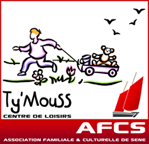 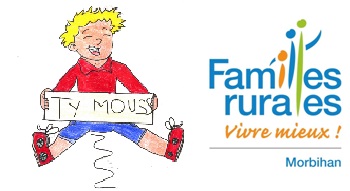 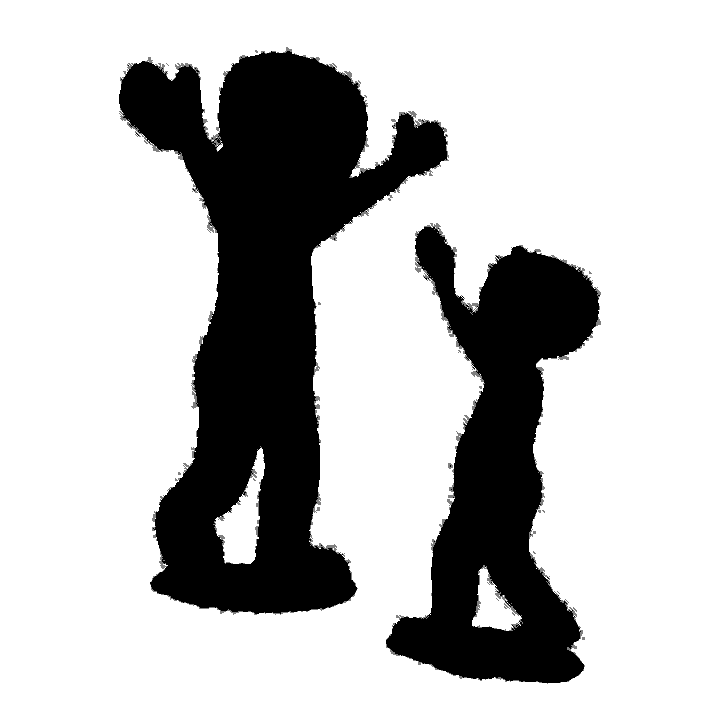 Je soussigné (e) (NOMPRENOM)  ________________________________________________agissant en tant que Père   Mère   Tuteur  Représentant légal  (1) de l’enfantbien vouloir cocher la case correspondanteAccepte que mon enfant (NOM – PRENOM)_______________________________________________inscrit à l’accueil de loisirs: 3/4 ans 	5/6 ans 	7/12 ans PEUT SORTIR AVEC (PERSONNE NON DANS LA LISTE DES ACCOMPAGNATEURS AUTORISES)M. ou Mme (NOM – PRENOM) Ecrire en MAJUSCULE, Merci____________________________________________________________________RELATION AVEC LA FAMILLE :________________________________________ à la date du  _____________________________________et CERTIFIE QU’IL SERA ALORS PLACE SOUS SON ENTIERE RESPONSABILITEJE DEMANDE DE L’AJOUTER A LA LISTE DU CENTRE DES ACCOMPAGNATEURS AUTORISES Fait à Séné, le  __________________Signature _______________________ ACCUEIL DE LOISIRS TY MOUSS - SENEJe soussigné (e) (NOMPRENOM)  ________________________________________________agissant en tant que Père   Mère   Tuteur  Représentant légal  (1) de l’enfantbien vouloir cocher la case correspondanteAccepte que mon enfant (NOM – PRENOM)_______________________________________________inscrit à l’accueil de loisirs: 3/4 ans 	5/6 ans 	7/12 ans PEUT SORTIR AVEC (PERSONNE NON DANS LA LISTE DES ACCOMPAGNATEURS AUTORISES)M. ou Mme (NOM – PRENOM) Ecrire en MAJUSCULE, Merci____________________________________________________________________RELATION AVEC LA FAMILLE :________________________________________ à la date du  _____________________________________et CERTIFIE QU’IL SERA ALORS PLACE SOUS SON ENTIERE RESPONSABILITEJE DEMANDE DE L’AJOUTER A LA LISTE DU CENTRE DES ACCOMPAGNATEURS AUTORISES Fait à Séné, le  __________________Signature _______________________